Publicado en Madrid el 19/10/2021 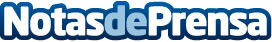 123tinta se une a "Ponte guapa, te sentirás mejor" para apoyar a las pacientes con cáncer de mamaEl ecommerce de consumibles para impresoras y material de oficina donará 1 euro por cada pedido realizado en su web desde hoy y hasta el día 24 de octubreDatos de contacto:María Contenente91 302 28 60Nota de prensa publicada en: https://www.notasdeprensa.es/123tinta-se-une-a-ponte-guapa-te-sentiras Categorias: Nacional Medicina Sociedad Solidaridad y cooperación Oficinas http://www.notasdeprensa.es